МУНИЦИПАЛЬНОЕ БЮДЖЕТНОЕ УЧРЕЖДЕНИЕ КУЛЬТУРЫ ЕГОРЛЫКСКОГО РАЙОНА «МЕЖПОСЕЛЕНЧЕСКАЯ ЦЕНТРАЛЬНАЯ БИБЛИОТЕКА»Календарь знаменательных и памятных дат
на 2020 годЕгорлыкская2019В информационно-библиографическое издание «Календарь знаменательных, литературно-художественных и краеведческих дат» на 2020 год включены знаменательные даты РФ и праздники, имеющие международное значение, юбилейные даты писателей, художников-иллюстраторов, классиков русской и зарубежной литературы, профессиональные праздники. Структура издания: в начале каждого месяца указаны памятные дни и праздники, далее в хронологическом порядке представлены имена юбиляров 2020 года. Краеведческие даты выделены курсивом. Календарь предназначен для органов государственной, муниципальной власти, сотрудников, учреждений культуры, средств массовой информации, читателей.Под эгидой ООН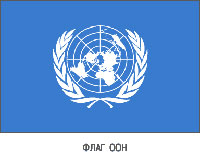 2019–2028 гг. – Десятилетие семейных фермерских хозяйств2018–2028 гг. – Международное десятилетие действий "Вода для устойчивого развития"2016–2025 гг. – Международное десятилетие действий по проблемам питания2015–2024 гг. – Международное десятилетие лиц африканского происхождения2014–2024 гг. – Десятилетие устойчивой энергетики для всех2013–2022 гг. – Международное десятилетие сближения культур2011–2020 гг. – Третье Международное десятилетие за искоренение колониализма2011–2020 гг. – Десятилетие биоразнообразия Организации Объединенных Наций2011–2020 гг. – Десятилетие действий за безопасность дорожного движения2010–2020 гг. – Десятилетие Организации Объединенных Наций, посвященное пустыням и борьбе с опустыниваниемПод эгидой ЮНЕСКОг. Куала-Лумпур (Малайзия) объявлен Всемирной столицей книги 2020 года2018 - 2027 гг. - Десятилетие детства в России. Указ Президента от 29.05.20172020 г. - Год памяти и славы.8 июля 2019 г. Президент России В.В. Путин подписал указ о проведении в 2020 году "в целях сохранения исторической памяти и в ознаменование 75-летия Победы в Великой Отечественной войне 1941-1945 годов" Года памяти и славы.Юбилейные даты 2020 года:1205 лет со времени рождения византийского просветителя Мефодия, создателя славянского алфавита (815-885)1130 лет со времени рождения киевской княгини Ольги (ок. 890-968)870 лет со времени рождения русского князя Игоря Святославовича (1150-1202)865 лет со времени рождения монгольского хана, полководца Чингисхана (ок. 1155-1227)660 лет со времени рождения иконописца А. Рублёва (1360-1428)640 лет Куликовской битве (1380)605 лет со времени рождения Великого князя Московского Василия II Васильевича Тёмного (1415-1462)580 лет со времени рождения древнерусского иконописца Дионисия (ок. 1440-1502)550 лет со времени рождения православного просветителя, богослова, писателя и переводчика М. Грека (1470-1556)500 лет со времени рождения русского первопечатника И.Ф. Фёдорова (ок. 1520-1583)415 лет со времени рождения русского мореплавателя С.И. Дежнёва (ок. 1605-1673)415 лет со времени рождения русского церковного деятеля, Московского патриарха Никона (1605-1681)390 лет со времени рождения предводителя крестьянского восстания 1670-1671 гг. С.Т. Разина (ок. 1630-1671)140 лет со времени создания первого трамвая в России (1880)130 лет со времени начала издания Энциклопедического словаря Ф.А. Брокгауза и И.А. Ефрона (1890)75 лет Победы в Великой Отечественной войне 1941-1945 годов70 лет со времени создания Всемирного совета Мира (1950)Январь265 лет со дня основания Московского университета (25 января 1755 года)115 лет со дня Кровавого воскресенья (9 января), начала Первой русской революции (1905-1907)95 лет со времени издания журнала "Новый мир" (январь 1925 года)85 лет со дня образования Общероссийского физкультурно-спортивного общества "Спартак" (2 января 1935 года)65 лет со времени издания ежемесячного журнала "Здоровье" (январь 1955 года)***1 января – Новогодний праздник– 90 лет со дня рождения поэта А.В. Жигулина (1930-2000)2 января – 145 лет со дня рождения писателя В.Г. Яна (1875-1954)6 января – 60 лет со дня рождения фигуристки Н.Ф. Бестемьяновой (1960)7 января – Православный праздник Рождество Христово8 - 18 января – Святки. 8 января – День детского кино (с 1998 г.)11 января - День заповедников и национальных парков(с 1997 г.)12 января – 125 лет со дня рождения языковеда, литературоведа В.В. Виноградова (1895-1969)– 105 лет со дня рождения поэта, прозаика В.С. Шефнера (1915-2002)12 января - День работников прокуратуры Российской Федерации13 января – День российской печати15 января – 225 лет со дня рождения писателя, дипломата А.С. Грибоедова (1795—1829)– 95 лет со дня рождения писателя Е.И. Носова (1925–2002)– 75 лет со дня рождения композитора М.И. Дунаевского (1945)17 января – 60 лет со дня рождения эстрадного композитора, певца, поэта И.Ю. Николаева (1960)19 января – Православный праздник – Крещение Господне– 120 лет со дня рождения поэта М.В. Исаковского (1900-1973)– 155 лет со дня рождения живописца и графика В.А. Серова (1865—1911)20 января 125 лет со дня рождения русского детского писателя Ивана Дмитриевича Василенко (1895-1966). «Волшебная шкатулка», «Верные друзья», «Жив Алёша», «Артёмка» и др. За повесть «Звёздочка» удостоен Сталинской премии (1950).21 января – 60 лет со дня рождения актера Д.В. Харатьяна (1960)21 января - День инженерных войск РФ22 января – 580 лет со дня рождения Великого князя всея Руси Ивана III Васильевича (1440-1505)25 января – День российского студенчества (Татьянин день)27 января – День воинской славы России. Снятие блокады г. Ленинграда (1944)29 января – 160 лет со дня рождения писателя А.П. Чехова (1860—1904)– 50 лет со дня рождения эстрадного певца, пианиста и композитора Д.Ю. Маликова (1970)30 января – 120 лет со дня рождения композитора И.О. Дунаевского (1900-1955)Февраль75 лет Будапештской операции (13 февраля 1945 года)***1 февраля - 110 лет со дня рождения писателя, уроженца г. Азова  Григория Степановича Гасенко (1910-1985). «Дед Матвей и Вовка», «Живи у нас», «Ильин остров», «Журавлиный луг».2 февраля – День воинской славы России. Разгром советскими войсками немецко-фашистских войск в Сталинградской битве (1943)3 февраля – День борьбы с ненормативной лексикой– 60 лет со дня рождения композитора, продюсера И.И. Матвиенко (1960)8 февраля – День российской науки– День памяти юного героя-антифашиста– 120 лет со дня рождения писателя Л.В. Успенского (1900-1978)9 февраля - Международный день стоматолога10 февраля – День памяти А. С. Пушкина (1799-1837), 183 года со дня смерти– 130 лет со дня рождения поэта, прозаика и переводчика Б.Л. Пастернака (1890-1960)14 февраля – День святого Валентина. День всех влюбленных– 165 лет со дня рождения писателя В.М. Гаршина (1855-1888)14 февраля - День компьютерщика14 февраля - 145 лет со дня рождения донского писателя Федора Дмитриевича Крюкова (1870-1920). «Офицерша», «Казачьи повести», «Родимый край» (стихотворение в прозе).15 февраля – День вывода советских войск из Афганистана (1989)15 февраля – Сретенье (6-й двунадесятый праздник)18 февраля – 85 лет со дня рождения композитора Г.И. Гладкова (1935)19 февраля – 75 лет со дня рождения композитора, эстрадного певца Ю.М. Антонова (1945)21 февраля – Международный день родного языка (с 1999 г.)22 февраля – 210 лет со дня рождения польского композитора, пианиста Ф. Шопена (1810-1849)23 февраля – День защитника Отечества. День воинской славы России. День победы Красной Армии над кайзеровскими войсками (1918)24 февраля - 1 марта – Широкая Масленица24 февраля – 275 лет со дня рождения флотоводца, адмирала, одного из создателей Черноморского флота Ф.Ф. Ушакова (1745-1817)– 125 лет со дня рождения писателя В.В. Иванова (1895-1963)28/29 февраля – 100 лет со дня рождения писателя Ф.А. Абрамова (1920-1983)Март95 лет со времени основания газеты для детей "Пионерская правда" (6 марта 1925 года)75 лет Верхнесилезской операции (15 марта 1945 года)55 лет со дня первого выхода человека в открытый космос (18 марта 1965 года). Им стал советский космонавт А.А. Леонов50 лет со дня вступления в силу Договора о нераспространении ядерного оружия (5 марта 1970 года)***1 марта – День памяти воинов-десантников 6-ой парашютно-десантной роты 104 полка Псковской дивизии ВДВ, героически погибших в Аргунском ущелье 1 марта 2000 года. (с 31.01.2013 г.)– Всемирный день кошек2 марта – 220 лет со дня рождения поэта Е.А. Баратынского (1800-1844)3 марта – Всемирный день писателя6 марта - 105 лет со дня рождения ростовского писателя Бориса Васильевича Изюмского (1915-1984). «Алые погоны», «Призвание», «Ханский ярлык».8 марта – Международный женский день– 100 лет со дня рождения писателя И.Ф. Стаднюка (1920-1994)9 марта – 80 лет со дня рождения актрисы Л.И. Голубкиной (1940)10 марта – 175 лет со дня рождения императора Всероссийского Александра III Александровича(1845-1894)12 марта – 95 лет со дня рождения американского писателя-фантаста Г. Гаррисона (1925-2012)14 марта – День православной книги19 марта – 70 лет со дня рождения эстрадной певицы Н.Г. Бабкиной (1950)20 марта – Международный день счастья (по решению ООН от 29 июня 2012 года)– 115 лет со дня рождения писательницы В.Ф. Пановой (1905-1973)21 марта – Всемирный день поэзии (с 1999 г.)20-21 марта – День весеннего равноденствия, День Земли (c 1971 г.)22 марта - Всемирный День Воды, или Всемирный день водных ресурсов (с 1993 г.)24 марта - Всемирный день борьбы с туберкулезом (с 1993 г.)24 марта – 70 лет со дня рождения эстрадного певца А.Н. Буйнова (1950) 25-31 марта Неделя детской и юношеской книги. Первые «Книжные именины» прошли в 1943 г. по инициативе Л. Кассиля в Москве, повсеместно стали проводится с 1944 г.25 марта – День работника культуры25 марта 90 лет со дня рождения писательницы Элеоноры Алексеевны Анохиной (1930-2001) (с 1949 г. жила в Таганроге). «Гуси-лебеди», «Сказки Тихого Дона», «Сказка далёкого острова».27 марта – Международный день театраАпрель110 лет со времени основания первого отечественного профессионального журнала "Библиотекарь" (апрель 1910 года), с 1992 года выходит под названием "Библиотека"75 лет Венской наступательной операции (15 апреля 1945 года)65 лет со времени издания литературного журнала "Нева" (апрель 1955 года)***1 апреля – Международный день птиц– День смеха2 апреля – День единения народов– Международный день детской книги– 215 лет со дня рождения датского писателя Х.К. Андерсена (1805-1875)– 180 лет со дня рождения французского писателя Э. Золя (1840-1902)3 апреля – 100 лет со дня рождения писателя Ю.М. Нагибина (1920–1994)4 апреля – 120 лет со дня рождения художника Ю.А. Васнецова (1900-1973)– 110 лет со дня рождения писателя Ю.П. Германа (1910-1967)4 апреля - Международный день Интернета, день Web-мастера5 апреля – 100 лет со дня рождения американского писателя А. Хейли (1920-2004)6 апреля -  Всемирный день мультфильмов. Учреждён в 2002 году Международной ассоциацией анимационного кино и празднуется во всём мире. Аниматоры со всего земного шара обмениваются программами фильмов и устраивают просмотры для благодарной публики.7 апреля – Всемирный день здоровья10 апреля – 125 лет со дня рождения поэта В.А. Рождественского (1895-1977)12 апреля – Всемирный день авиации и космонавтики15 апреля – День экологических знаний18 апреля – Международный день памятников и исторических мест– День воинской славы России. День победы русских воинов князя Александра Невского над немецкими рыцарями в битве на Чудском озере (Ледовое побоище, 1242 г.) 19 апреля – Православная Пасха. Воскресение Христово.19 апреля  - День подснежника. Свою историю он ведёт из Англии, где был учреждён в 1984 году. Поскольку в Великобритании цветение подснежников приходится на середину апреля, то и данный праздник был приурочен к этому периоду — началу весны и тёплых солнечных дней.20 апреля – Национальный день донора21 апреля – День местного самоуправления22-29 апреля – Марш парков23 апреля – Всемирный день книги и защиты авторского права24 апреля – Международный день солидарности молодежи26 апреля – Всемирный День породненных городов (последнее воскресенье апреля)– День памяти погибших в радиационных авариях и катастрофах27 апреля – Международный день ветеринарного врача29 апреля – Международный день танца30 апреля – День пожарной охраныМай95 лет со времени основания газеты "Комсомольская правда" (13 мая 1925 года)75 лет со дня завершения Берлинской операции (8 мая 1945 года)75 лет со дня окончания Великой Отечественной войны 1941-1945 гг. (9 мая 1945 года)65 лет со дня подписания Варшавского договора (14 мая 1955 года)55 лет со дня присвоения Москве звания «Город-герой» (8 мая 1965 года)***1 мая – День весны и труда3 мая – Всемирный день свободы печати– День Солнца5 мая – 105 лет со дня рождения поэта Е.А. Долматовского (1915-1994)7 мая – День радио, праздник работников всех отраслей связи8 мая – Всемирный день Красного Креста и Красного Полумесяца (движение основано в 1863 г.)9 мая – День воинской славы России. День Победы в Великой Отечественной войне 1941-1945 гг.– 185 лет со дня рождения литературного критика М.А. Антоновича 12 мая – Всемирный день медицинских сестер13 мая – 180 лет со дня рождения французского писателя А. Доде (1840-1897)15 мая – Международный день семьи (отмечается с 1994 г.)16 мая –110 лет со дня рождения поэтессы О.Ф. Берггольц (1910–1975)17 мая - День памяти умерших от СПИДа. Каждое третье воскресенье мая во всём мире вспоминают людей, пострадавших и умерших от чумы двадцатого века - СПИДа.18 мая – Международный день музеев22 мая – Международный день биологического разнообразия (с 2001 г.)24 мая – День славянской письменности и культуры– 115 лет со дня рождения писателя М.А. Шолохова (1905-1984)– 80 лет со дня рождения поэта, драматурга, переводчика И.А. Бродского (1940-1996)25 мая – 115 лет со дня рождения драматурга А.Е. Корнейчука (1905-1972)26 мая – День российского предпринимателя27 мая – Общероссийский день библиотек28 мая – День пограничника29 мая - Европейский день соседей (20 лет).Праздник был основан в 2000 году в Париже, который отмечается ежегодно в последнюю пятницу мая. Основателем этого праздника-мероприятия является француз АтаназПерифан, который ещё в 1990 году с друзьями создал ассоциацию «Parisd'Amis» в 17-м округе Парижа, с целью укрепления социальных связей и мобилизации людей для борьбы с изоляцией. Участники ассоциации собирали вещи и средства для соседей, оказавшихся в трудной жизненной ситуации, помогали людям в поиске работы и т.п.31 мая – Всемирный день без табакаИюнь805 лет со дня подписания Великой хартии вольностей (15 мая 1215 года)205 лет со дня начала Битвы при Ватерлоо (18 июня 1815 года)100 лет с начала эксплуатации Панамского канала (12 июня 1920 года)95 лет со дня открытия лагеря "Артек" в Крыму (16 июня 1925 года)75 лет со дня проведения Парада Победы в ознаменование разгрома фашистской Германии в Великой Отечественной войне 1941 - 1945 годов (24 июня 1945 года)65 лет со времени издания литературно-художественного иллюстрированного журнала для молодежи "Юность" (июнь 1955 года)***1 июня – Международный день защиты детей– Всемирный день родителей (отмечается с 2012 г.)– 100 лет со дня рождения поэта Д.С. Самойлова (1920-1990)4 июня – Международный день невинных детей – жертв агрессии (с 1983 г.)5 июня – Всемирный день окружающей среды. День эколога (с 1972 г.)6 июня – Пушкинский день России. 221 год со дня рождения русского поэта и писателя А.С. Пушкина (1799-1837)– День русского языка (Отмечается ООН с 2010 г.)– 145 лет со дня рождения немецкого писателя Т. Манна (1875-1955)– 125 лет со дня рождения героя Гражданской войны в России Н.А. Щорса (1895-1919)8 июня – Всемирный день океанов– День социального работника9 июня – Международный день друзей (неофициальный)12 июня – День России– 100 лет со дня рождения писателя Л.В. Карелина (1920-2005)14 июня – День работника легкой промышленности (второе воскресенье июня)17 июня – Всемирный день борьбы с опустыниванием и засухой (с 1995)18 июня – 85 лет со дня рождения актера, режиссера Ю.М. Соломина (1935)21 июня – День медицинского работника (третье воскресенье июня)– 110 лет со дня рождения поэта А.Т. Твардовского (1910-1971)– 85 лет со дня рождения французской писательницы Ф. Саган (1935-2004)22 июня – День памяти и скорби. 79 лет со дня начала Великой Отечественной войны и обороны Брестской крепости (1941)23 июня – Международный Олимпийский день26 июня – Международный день борьбы с наркоманией27 июня – Всемирный День рыболовства– День молодежи в России29 июня – 120 лет со дня рождения французского писателя А.де Сент-Экзюпери (1900-1944)Июль75 лет со дня открытия Постдамской конференции стран-участниц антигитлеровской коалиции (17 июля 1945 года)65 лет со времени издания литературно-художественного журнала "Иностранная литература" (июль 1955 года)***4 июля – Международный день дельфинов-пленников8 июля – Всероссийский день семьи, любви и верности10 июля – День воинской славы. Победа русской армии под командование Петра I над шведами в Полтавском сражении (1709)– 115 лет со дня рождения писателя Л.А. Кассиля (1905-1970)12 июля – День действий против рыбной ловли (второе воскресенье июля)– День российской почты (второе воскресенье июля)13 июля – 100 лет со дня рождения писателя А.Г. Адамова (1920-1991)15 июля - 90 лет со дня рождения ростовского поэта Даниила Макаровича Долинского (1925-2009). «Говорите с Россией!»,  «Золотой повод», «Солнце в пиале».20 июля – Международный день шахмат23 июля – 105 лет со дня рождения поэта М.Л. Матусовского (1915-1990)24 июля – День Равноапостольной Святой Великой княгини Ольги Российской24 июля - День кадастрового инженера25 июля – День работника торговли (четвертая суббота июля)26 июля - День Военно-Морского Флота (последнее воскресенье июля)27 июля – День памяти М.Ю. Лермонтова (1814-1841). 179 лет со дня смерти писателя28 июля – День PR-специалиста30 июля – 75 лет со дня рождения актера, продюсера, телеведущего Л.А. Якубовича (1945)Август1 августа - День памяти российских воинов, погибших в Первой мировой войне 1914 - 1918 годов. Дата установлена ФЗ от 13 марта 1995 г. № 32-ФЗ «О днях воинской славы и памятных датах России».2 августа – День воздушно-десантных войск– День железнодорожника (первое воскресенье августа)5 августа – 170 лет со дня рождения французского писателя Ги де Мопассана (1850-1893)6 августа – Всемирный день действия за запрещение ядерного оружия– День железнодорожных войск РФ9 августа – Международный день коренных народов мира– День воинской славы России. Первая в российской истории победа русского флота под командованием Петра I над шведами у мыса Гангут (1714)– День строителя (второе воскресенье августа)9 августа  - День первой в российской истории морской победы русского флота под командованием Петра Первого над шведами у мыса Гангут (1714 год). Дата установлена ФЗ от 13 марта 1995 г. № 32-ФЗ «О днях воинской славы и памятных датах России».10 августа – 125 лет со дня рождения писателя М.М. Зощенко (1895-1958)12 августа – Международный день молодежи– День Военно-воздушных сил РФ15 августа – Всемирный День защиты бездомных животных (третья суббота августа)16 августа – День Воздушного флота России (третье воскресенье августа)22 августа – День государственного флага России– 100 лет со дня рождения американского писателя-фантаста Р. Бредбери (1920-2012)23 августа – День воинской славы России. Разгром советскими войсками немецко-фашистских войск в Курской битве (1943)– 140 лет со дня рождения писателя А.С. Грина (1880-1932)25 августа – 490 лет со дня рождения русского царя Ивана IV Васильевича (Грозного) (1530-1584)27 августа – День российского кино (с 1980 г.)28 августа – 95 лет со дня рождения писателя-фантаста А.Н. Стругацкого (1925-1991)– 95 лет со дня рождения писателя Ю.В. Трифонова (1925-1981)		Сентябрь75 лет со дня подписания акта о безоговорочной капитуляции Японии. Окончание Второй мировой войны 1939-1945 гг. (2 сентября 1945 года)***1 сентября – День знаний– 145 лет со дня рождения американского писателя Э.Р. Берроуза (1875-1950)2 сентября – День воинской славы России. День окончания Второй мировой войны3 сентября – День солидарности в борьбе с терроризмом7 сентября – 150 лет со дня рождения писателя, переводчика А.И. Куприна (1870-1938)8 сентября – Международный день солидарности журналистов– Международный день распространения грамотности– День воинской славы России. Бородинское сражение под командованием М.И. Кутузова с французской армией (1812)11 сентября – День воинской славы России. Победа русской эскадры под командованием Ф.Ф. Ушакова над турецкой эскадрой у мыса Тендра (1790)12 сентября – День памяти святого благоверного князя Александра Невского– День программиста (в невисокосный год - 13 сентября)13 сентября – День парикмахера– День Байкала (учрежден в 1999 г., с 2009 г. отмечается во второе воскресенье сентября)– 85 лет со дня рождения детского и юношеского писателя А.А. Лиханова (1935)15 сентября – День рождения международной экологической организации «Greenpeace» (1971)– 15 сентября - 15 октября – Международный месячник охраны природы15 сентября – 130 лет со дня рождения английской писательницы А. Кристи (1890-1976)16 сентября – Международный день охраны озонового слоя21 сентября – Международный день мира (с 2002 г.)– Победа русских полков во главе с Дмитрием Донским над монголо-татарскими войсками в Куликовской битве (1380)22 сентября – Всемирный День без автомобилей– 120 лет со дня рождения языковеда С.И. Ожегова (1900-1964)24 сентября – 75 лет со дня рождения поэтессы, писателя, переводчицы Л.А. Рубальской (1945)27 сентября – Всемирный день туризма29 сентября – Всемирный день морей (с 1978 г.)Октябрь115 лет со дня публикации Манифеста 17 октября 1905 года75 лет со дня создания Всемирной федерации профсоюзов (3 октября 1945 года)75 лет со дня основания Организации Объединенных Наций (24 октября 1945 года)***1 октября – Международный день пожилых людей– Международный день музыки3 октября – 125 лет со дня рождения поэта С.А. Есенина (1895-1925)4 октября - Всемирный день защиты животных5 октября – Международный день учителя6 октября – Всемирный день охраны мест обитаний8 октября – Международный день борьбы с природными катастрофами и катаклизмами9 октября – Всемирный день почты (профессия "почтальон")– День работников сельского хозяйства и перерабатывающей промышленности12 октября – 670 лет со дня рождения Великого князя Московского и Владимирского Д.И. Донского (1350-1389)13 октября – Международный день по уменьшению опасности стихийных бедствий (с 2002 г.)14 октября – Международный день стандартизации– Покров Пресвятой Богородицы22 октября – 150 лет со дня рождения писателя И.А. Бунина (1870-1953)22 октября - Праздник белых журавлей. Праздник поэзии и памяти павших на полях сражений во всех войнах. Появился по инициативе поэта Расула Гамзатова. По задумке поэта праздник должен способствовать укреплению традиций дружбы народов и культур России. Название праздника происходит от стихотворения Гамзатова, на которое появилась знаменитая песня в исполнении Марка Бернеса. На родине Гамзатова праздник отмечается уже несколько десятилетий, последние годы он приобрёл всероссийский масштаб.23 октября – 100 лет со дня рождения итальянского писателя Д. Родари  (1920-1980)24 октября – Международный день Организации Объединенных Наций (ООН)30 октября – День памяти жертв политических репрессий– 100 лет со дня рождения писателя В.Л. Кондратьева (1920-1993)31 октября - 120 лет со дня рождения писателя, уроженца станицы Анненской области Войска Донского (ныне Ново-Анненский район Волгоградской области) Дмитрия Ильича Петрова(Бирюка) (1900-1977). Творчество посвящено истории казачества. Автор трилогии «Сказание о казаках», «Сыны степей донских», «Юг в огне».31 октября - ХэллоуинНоябрь30 лет со времени основания официального печатного издания Правительства Российской Федерации "Российская газета" (11 ноября 1990 года)***3 ноября – 125 лет со дня рождения поэта Э.П. Багрицкого (1895-1934)4 ноября – День народного единства. День освобождения Москвы силами народного ополчения под руководством Кузьмы Минина и Дмитрия Пожарского от польских интервентов (1612).7 ноября – День октябрьской революции (1917)– День воинской славы. День проведения военного парада на Красной площади в городе Москве в ознаменование двадцать четвертой годовщины Великой Октябрьской социалистической революции (1941)9 ноября – 135 лет со дня рождения поэта В.В. Хлебникова (1885-1922)10 ноября – День сотрудника органов внутренних дел Российской Федерации12 ноября – День работников Сбербанка РФ13 ноября – Международный день слепых14 ноября – Международный день логопеда16 ноября – Международный день толерантности21 ноября – День работников налоговых органов РФ24 ноября – 285 лет со дня рождения полководца А.В. Суворова (1730-1800)26 ноября – Всемирный день информации27 ноября – 180 лет со дня рождения поэта А.Н. Апухтина (1840-1893)28 ноября – 200 лет со дня рождения философа, историка, политического деятеля Ф. Энгельса (1820-1895)– 140 лет со дня рождения поэта и драматурга А.А. Блока (1880-1921)– 105 лет со дня рождения поэта, прозаика и драматурга К.М. Симонова (1915-1979)29 ноября – День матери в России (последнее воскресенье ноября)30 ноября – 185 лет со дня рождения американского писателя, сатирика М. Твена (1835-1910)Декабрь195 лет со дня восстания декабристов (14 декабря 1825 года)***1 декабря – Всемирный день борьбы со СПИДом– День воинской славы. День победы русской эскадры под командованием П.С. Нахимова над турецкой эскадрой у мыса Синоп (1853)2 декабря – День банковского работника России3 декабря – Международный день инвалидов– День Неизвестного солдата (с 2014 г.)4 декабря – 195 лет со дня рождения поэта А.Н. Плещеева (1825-1893)5 декабря – Международный день добровольцев во имя экономического и социального развития (c 1985 г.). 
День волонтера в России– 200 лет со дня рождения поэта, переводчика А.А. Фета (1820-1892)9 декабря – День Героев Отечества (с 2007 г.)10 декабря – День прав человека11 декабря – День памяти журналистов, погибших при исполнении профессиональных обязанностей12 декабря – День Конституции РФ– 115 лет со дня рождения писателя В.С. Гроссмана (1905-1964)– 110 лет со дня рождения писателя Е.З. Воробьева (1910-1990)17 декабря – 95 лет со дня рождения поэта, прозаика К.Я. Ваншенкина (1925-2012)18 декабря – 85 лет со дня рождения писателя С.Н. Есина (1935-2017)19 декабря – 190 лет со дня рождения писателя Д.Л. Мордовцева (1830-1905)– 110 лет со дня рождения писателя, поэта Н.М. Грибачёва (1910-1992)22 декабря – День энергетика24 декабря – День воинской славы. День взятия турецкой крепости Измаил русскими войсками под командованием А.В. Суворова (1790)27 декабря – День спасателя Российской Федерации30 декабря – 155 лет со дня рождения английского писателя Д.Р. Киплинга (1865-1936)– 115 лет со дня рождения поэта, писателя Д.И. Хармса (1905-1942)КНИГИ-ЮБИЛЯРЫ – 2020425 лет со времени публикации трагедии "Ромео и Джульетта" У. Шекспира (1595).235 лет – «Приключения барона Мюнхаузена» Э. Распэ (1785)230 лет со времени публикации романа "Путешествие из Петербурга в Москву" А.Н. Радищева (1790)190 лет со времени написания "Сказки о попе и о работнике его Балде" А.С. Пушкина (1830)185 лет со времени публикации романа "Ледяной дом" И.И. Лажечникова (1835)180 лет со времени публикации романа «Герой нашего времени" и поэмы "Мцыри" М. Ю. Лермонтова (1840)175 лет со времени написания романа "Бедные люди" Ф.М. Достоевского (1845)175 лет со времени выхода в свет романов "Королева Марго" и "Двадцать лет спустя" А. Дюма (1845)155 лет со времени публикации сказочной повести "Алиса в стране чудес" Л. Кэрролла (1865)155 лет со времени публикации повести "Серебряные коньки" М.Э.М. Додж (1865)150 лет со времени издания романа «20 000 лье под водой» Ж. Верна140 лет со времени выхода в свет романа "Братья Карамазовы" Ф.М. Достоевского (1880)140 лет со времени издания повести "Приключение Пиноккио, история марионетки" К. Коллоди (1880)95 лет со времени публикации романа «Голова профессора Доуэля» А.Р. Беляева (1925)95 лет со времени публикации стихотворной сказки "Бармалей" К.И. Чуковского (1925)95 лет со времени публикации стихотворной сказки "Сказка о глупом мышонке" С.Я. Маршака (1925)90 лет со времени написания и публикации стихотворения "Вот какой рассеянный" С.Я. Маршака (1930)85 лет со времени выхода в свет романа "Как закалялась сталь" Н.А. Островского (1935)65 лет со времени издания романа "Лолита" В.В. Набокова (1955)65 лет со времени издания отдельной книгой поэмы "Дядя Стёпа - милиционер" С.В. Михалкова (1955)65 лет со времени написания сказки "Кто сказал "МЯУ"?" В.Г. Сутеева (1955)65 лет со времени публикации повести "Малыш и Карлсон, который живёт на крыше" А. Линдгрен (1955)60 лет со времени публикации поэмы "За далью - даль" А.Т. Твардовского (1960)60 лет со времени выхода в свет романа "Поднятая целина" М.А. Шолохова (1960)55 лет со времени выхода в свет книги для детей "Незнайка на Луне" Н.Н. Носова (1965)45 лет со времени издания романа "Блокада" А.Б. Чаковского (1975)20 лет со времени выхода в свет серии романов "Приключения Эраста Фандорина" Б. Акунина – «Статский советник» (2000)20 лет назад опубликован роман «Буря мечей» Джорджа Р. Р. Мартина – третья часть саги «Песнь Льда и Пламени» (2000)15 лет назад вышел в свет роман «Сумерки» Стефани Майер (2005)15 лет назад опубликован роман «Черновик» Сергея Лукьяненко (2005)15 лет постапокалиптическому роману «Метро 2033» Дмитрия Глуховского (2005)3 января 450 лет со дня основания Всевеликого Войска Донского (1570).25 января100  лет со дня рождения Марии Наумовны Костоглодовой (1920-1981), ростовской писательницы. Роман «Дина», повести «Шестое чувство» и «Мох на камне». Ее произведения главным образом посвящены становлению характеров молодежи. 